АДМИНИСТРАЦИЯ ГОРОДА ИШИМАПОСТАНОВЛЕНИЕ 09 августа 2022 г.                                                                                     № 1322В соответствии с Земельным кодексом Российской Федерации, Федеральным законом от 27.07.2010 № 210-ФЗ «Об организации предоставления государственных и муниципальных услуг», постановлением Правительства Российской Федерации от 27.11.2014 № 1244 «Об утверждении Правил выдачи разрешения на использование земель или земельного участка, находящихся в государственной или муниципальной собственности», постановлением Правительства Тюменской области от 30.01.2012 № 31-п «О разработке и утверждении административных регламентов исполнения государственных функций при осуществлении регионального государственного контроля (надзора), муниципальных функций при осуществлении муниципального контроля и административных регламентов предоставления государственных услуг», Уставом города Ишима, постановлениями администрации города Ишима от 14.05.2012 № 725 «Об утверждении правил разработки и утверждения административных регламентов предоставления муниципальных услуг», от 23.07.2018 № 671 «Об утверждении перечня государственных и муниципальных услуг, предоставляемых администрацией города Ишима, муниципальными учреждениями»:В постановление администрации города Ишима от 06.04.2015 № 293 «Об утверждении административного регламента предоставления муниципальной услуги: «Рассмотрение заявлений и принятие решений об утверждении схемы расположения земельного участка или земельных участков на кадастровом плане территории» (в ред. постановлений администрации города Ишима от 30.05.2016 № 565, от 07.11.2016 № 1146, от 26.06.2017 № 577, от 01.10.2018 № 934, от 11.02.2019 № 112, от 01.08.2019 № 874, от 18.10.2021 № 754, от 18.04.2022 № 617, от 23.05.2022 № 738) внести следующие изменения:1.1.	пункт 2.16.1. подраздела 2.16. приложения к постановлению дополнить пунктом 2.16.2. следующего содержания «2.16.2. Заявителю независимо от способа подачи заявления в личный кабинет на Едином портале направляются сведения о ходе предоставления муниципальной услуги, а также результаты предоставления муниципальной услуги в соответствии с постановлением Правительства Российской Федерации от 01.03.2022 № 277 «О направлении в личный кабинет заявителя в федеральной государственной информационной системе «Единый портал государственных и муниципальных услуг (функций)» сведений о ходе выполнения запроса о предоставлении государственной или муниципальной услуги, заявления о предоставлении услуги, указанной в части 3 статьи 1 Федерального закона «Об организации предоставления государственных и муниципальных услуг», а также результатов предоставления государственной или муниципальной услуги, результатов предоставления услуги, указанной в части 3 статьи 1 Федерального закона «Об организации предоставления государственных и муниципальных услуг.»;1.2.	пункт 2.16.2. подраздела 2.16. приложения к постановлению считать пунктом 2.16.3;1.3.	в подпункте 4) пункта 3.2.2. подраздела 3.2. приложения к постановлению слова «1,» исключить;1.4.	 в абзаце четвертом пункта 3.2.3 подраздела 3.2. приложения к постановлению слова «обеспечивает их прием» дополнить словами «и регистрацию в журнале регистрации заявлений в соответствии с инструкцией по делопроизводству.».2.	Опубликовать настоящее постановление в газете «Ишимская правда», в сетевом издании «Официальные документы города Ишима» (http://ishimdoc.ru) и разместить на официальном сайте муниципального образования городской округ город Ишим ishim.admtyumen.ru.3.	Контроль за исполнением настоящего постановления возложить на заместителя Главы города по имуществу.Глава города                                                                                   Ф.Б. Шишкин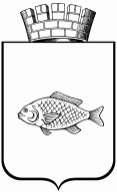 О внесении изменений в постановление администрации города Ишима от 06.04.2015 № 293 «Об утверждении административного регламента предоставления муниципальной услуги: «Рассмотрение заявлений и принятие решений об утверждении схемы расположения земельного участка или земельных участков на кадастровом плане территории» (в ред. постановлений администрации города Ишима от 30.05.2016 № 565, от 07.11.2016 № 1146, от 26.06.2017 № 577, от 01.10.2018 № 934, от 11.02.2019 № 112, от 01.08.2019 № 874, от 18.10.2021 № 754, от 18.04.2022 № 617, от 23.05.2022 № 738)